Into The Wild Thematic Analysis Essay					Burge
										English 7-8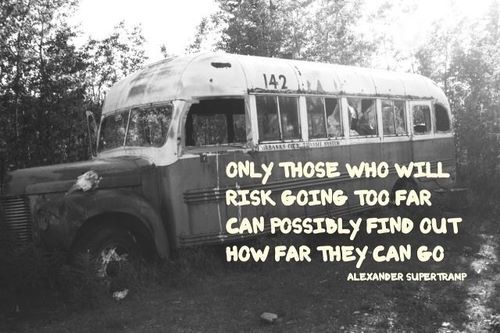 Write a three page paper that analyzes Krakauer’s treatment of one of the three themes that he introduces in the “Author’s Note” at the beginning of the book: the effect of wilderness on the American imagination, the highly charged bond between parents and children, and the allure of high risk activities for young people of a certain temperament. An A paper will:Have a rough and final draft with discernable progressHave an introduction with a thesis that follows the Precis format that we discussed in class (In his nonfiction biography, Into the Wild, Jon Krakauer implies that…)Be correctly MLA formatted.  (see https://owl.english.purdue.edu/owl/resource/747/13/) Be at least three pages longHave at least three direct quotations and one block quoteHave at least two examples of cited paraphrasingHave a conclusion that reinforces your thesisThis is not a report.  This is an analysis.  Make sure that you analyze the theme in the book rather than just summarize the plot.  Please back up your claim with evidence.  Show that you understand the basic format of MLA citation.  Finally, show that you read the book and understand Krakauer’s purpose and point of view.  